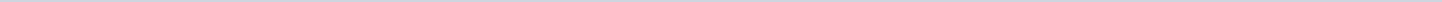 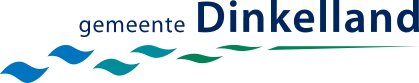 Gemeente DinkellandAangemaakt op:Gemeente Dinkelland28-03-2024 19:08Moties3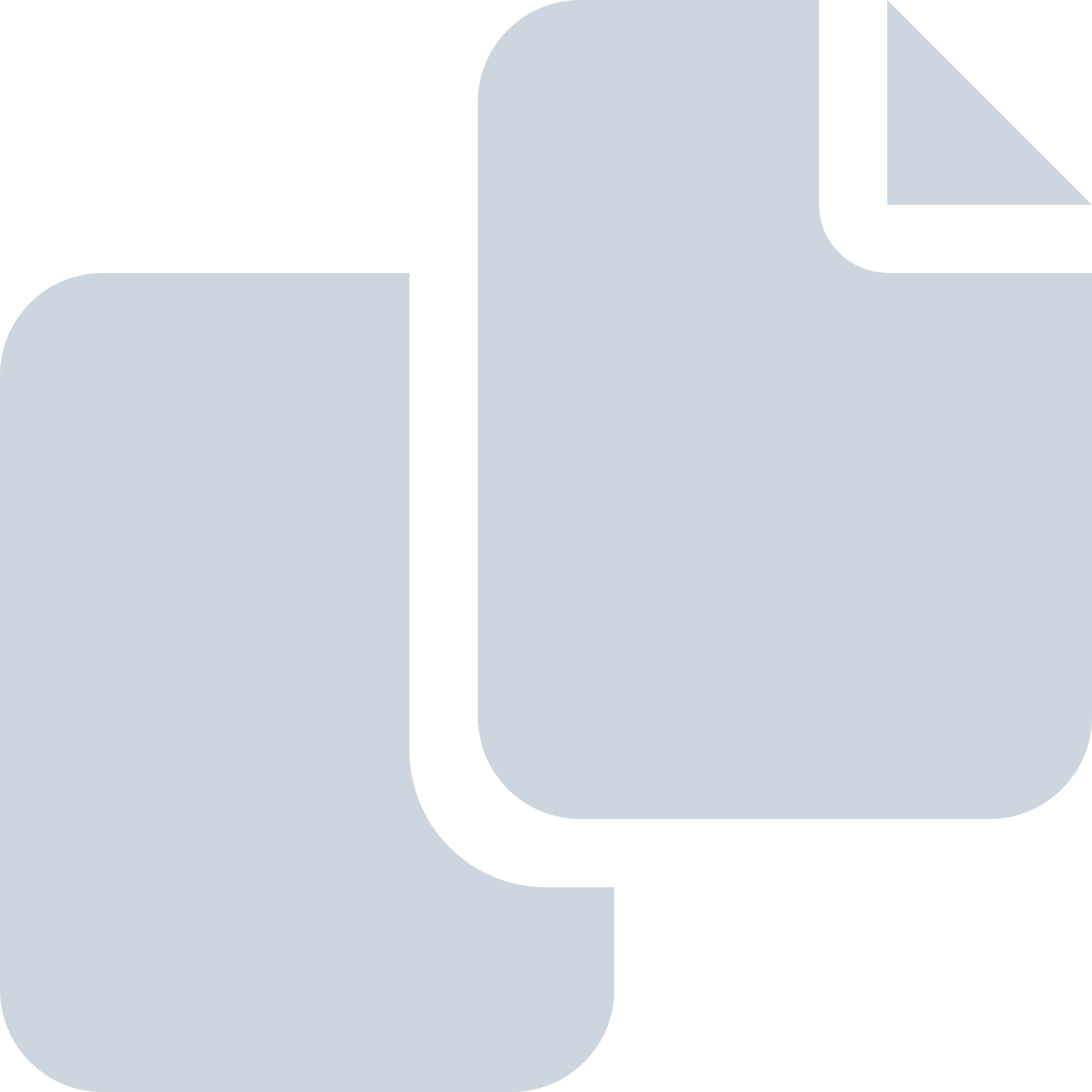 Periode: juli 2020#Naam van documentPub. datumInfo1.Motie opvang Vluchtelingenkinderen (PvdA)06-07-2020PDF,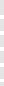 635,62 KB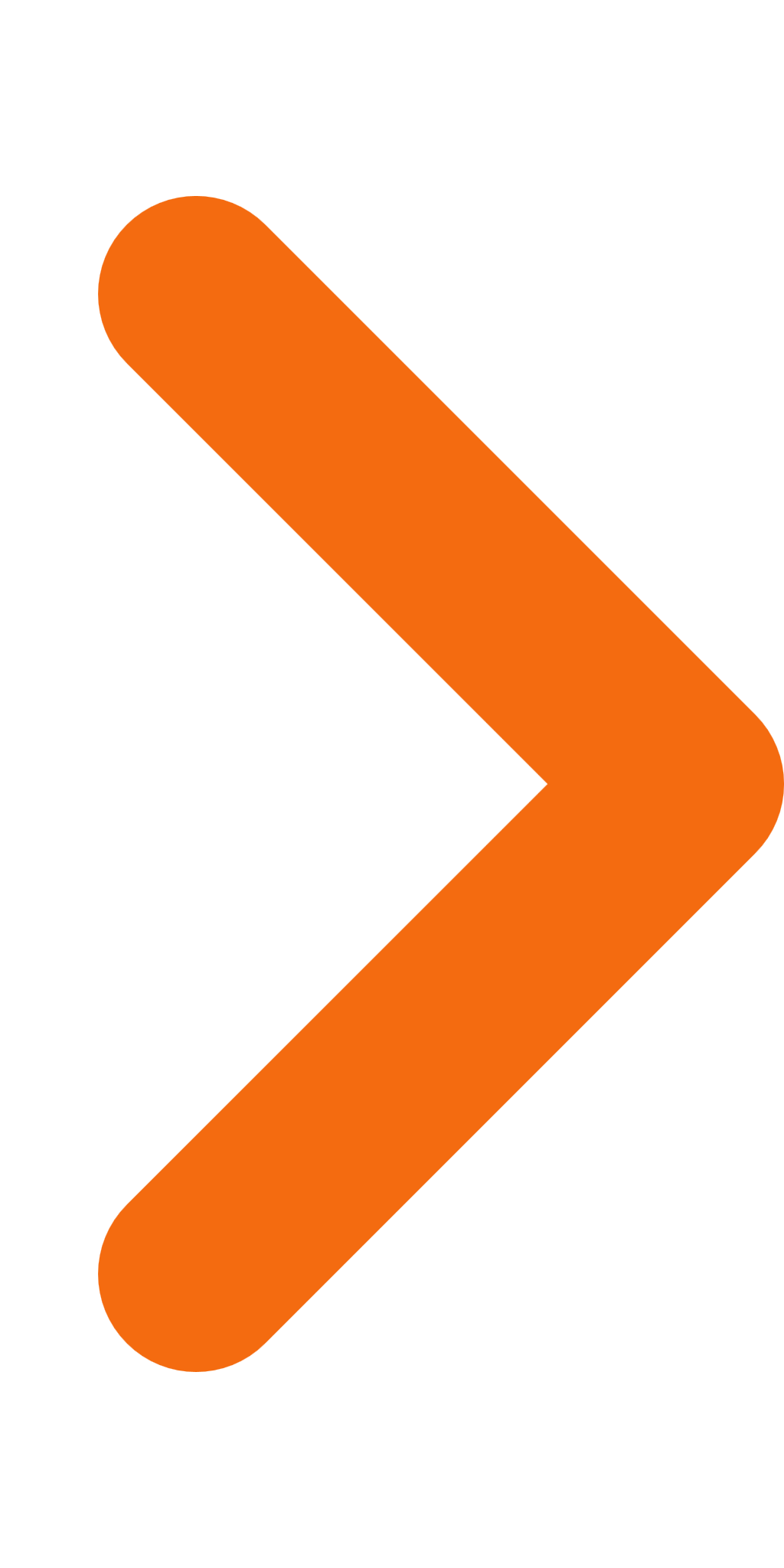 2.motie Persp.nota - Stop de bezuinigingen (PvdA)06-07-2020PDF,1,02 MB3.motie Persp.nota N2000 over de grens (GL)06-07-2020PDF,1,25 MB